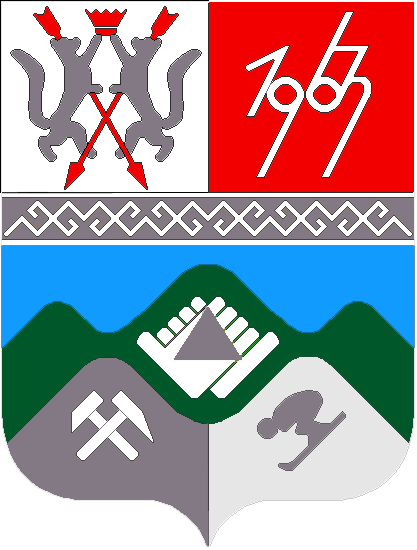 КЕМЕРОВСКАЯ ОБЛАСТЬ-КУЗБАССТАШТАГОЛЬСКИЙ МУНИЦИПАЛЬНЫЙ РАЙОНАДМИНИСТРАЦИЯ  ТАШТАГОЛЬСКОГО МУНИЦИПАЛЬНОГО РАЙОНАПОСТАНОВЛЕНИЕот «29» июля 2020г. №  829-пОб отмене постановления администрации Таштагольского муниципального района от 27.09.2020 №1257-п «Об утверждении Порядка предоставления жилых помещений детям-сиротам и детям, оставшимся без попечения родителей, лицам из числа детей-сирот и детей, оставшихся без попечения родителей на территории Таштагольского муниципального района» 	На основании протеста прокурора г. Таштагола от 20.07.2020 №21-2020, руководствуясь Уставом муниципального образования «Таштагольский муниципальный район», администрация Таштагольского муниципального района постановляет:         1. Постановление администрации Таштагольского муниципального района от 27.09.2020 №1257-п «Об утверждении Порядка предоставления жилых помещений детям-сиротам и детям, оставшимся без попечения родителей, лицам из числа детей-сирот и детей, оставшихся без попечения родителей на территории Таштагольского муниципального района отменить.        2. Пресс-секретарю Главы Таштагольского муниципального района (Кустова М.Л.) настоящее постановление разместить на официальном сайте администрации Таштагольского муниципального района в информационно-телекоммуникационнной сети «Интернет».        3. Контроль за исполнением постановления возложить на заместителя Главы Таштагольского муниципального района Д.О. Колмогорова.        4. Постановление вступает в силу с момента подписания.Глава Таштагольского муниципального района                                                                  В.Н. Макута 